ΜαθηματικάΚεφάλαιο 1Προσανατολισμός στο χώρο (2)ΟΝΟΜΑ: ____________________________________Άσκηση 1Βοήθησε τον Μάρσαλ να φτάσει στον πύργο ελέγχου των κουταβιών χαράζοντας με μια γραμμή τη διαδρομή που πρέπει να ακολουθήσει στον λαβύρινθο: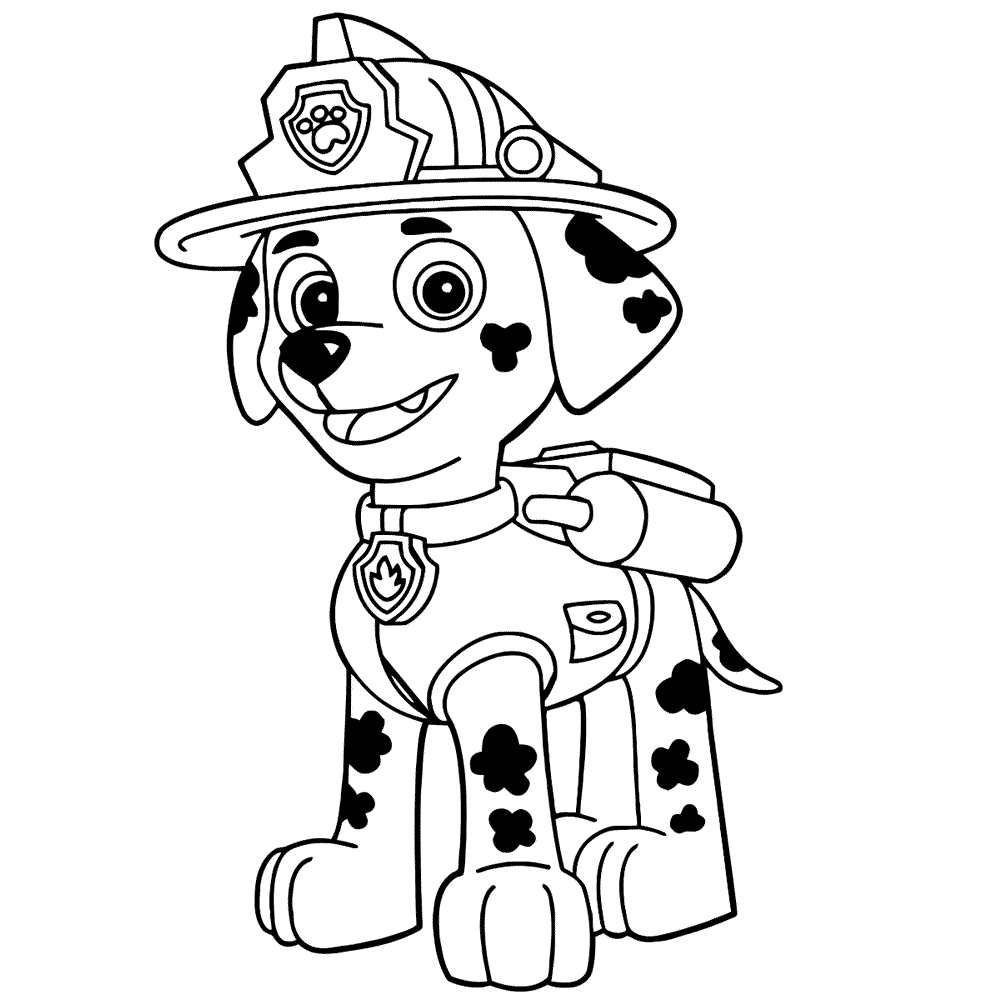 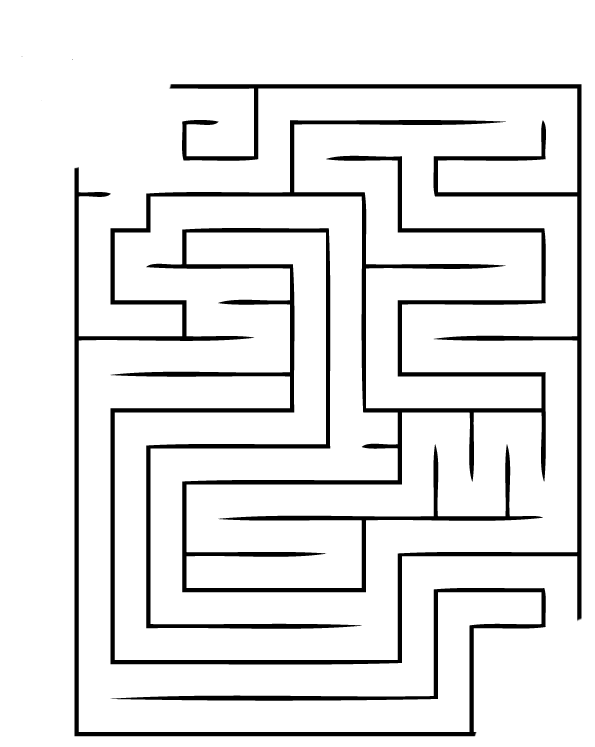 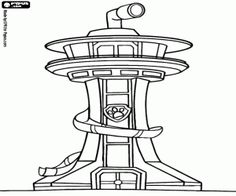 Άσκηση 2Κύκλωσε:α) Το πιο ψηλό κουτάβι: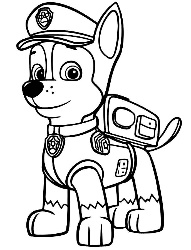 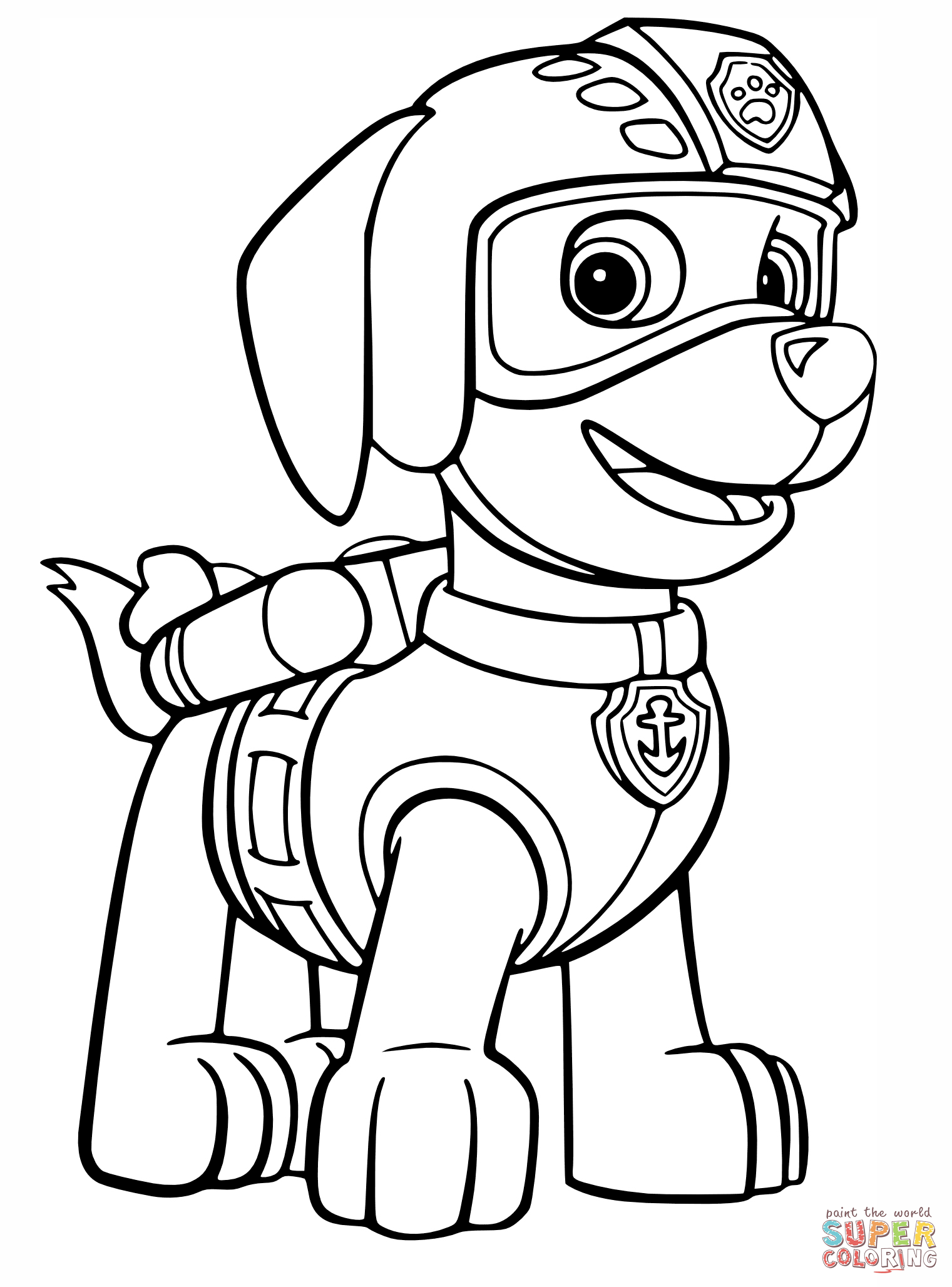 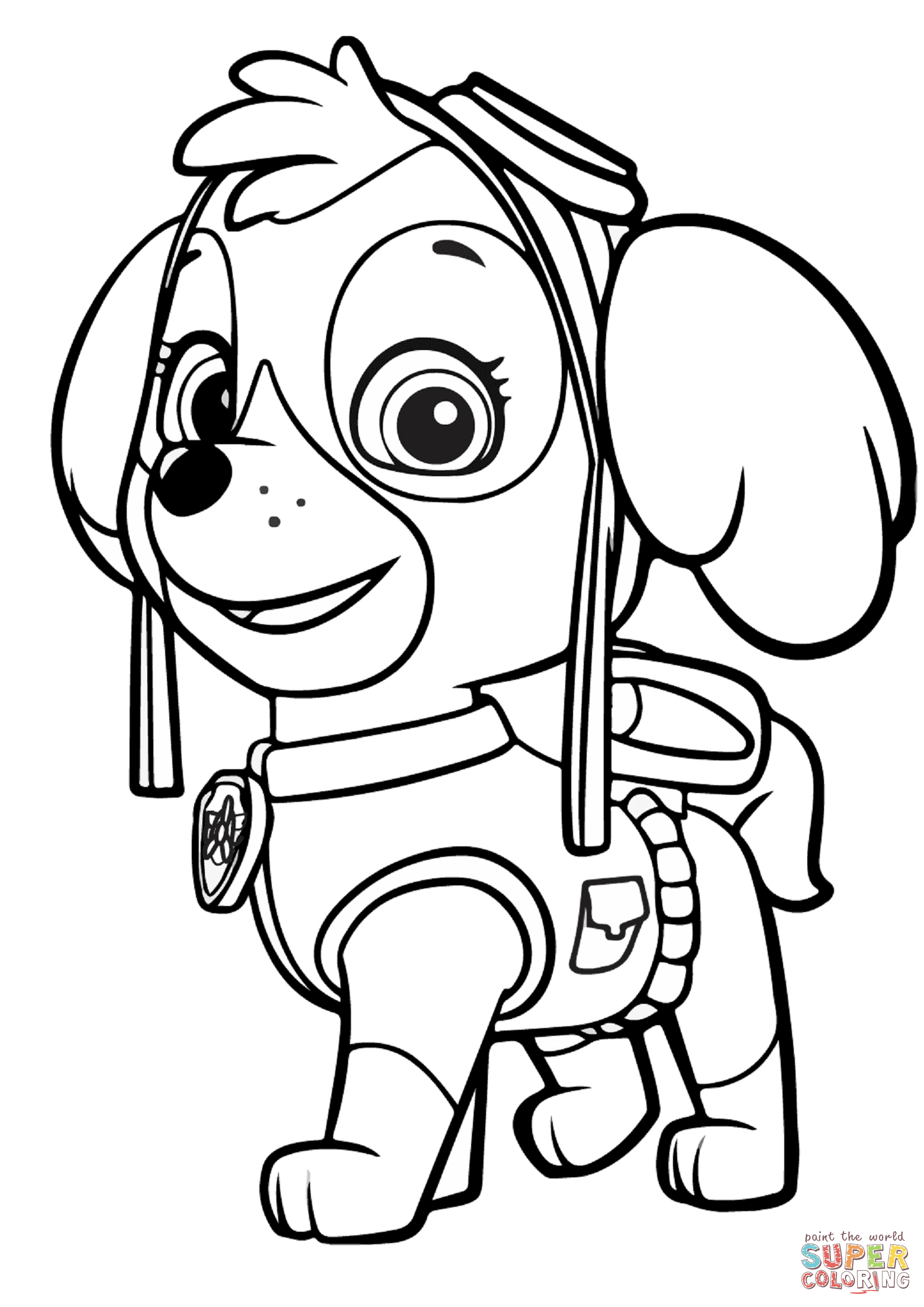 β) Το πιο κοντό κουτάβι: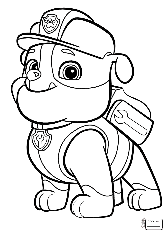 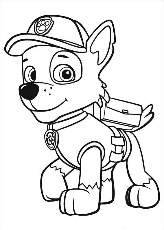 Τώρα χρωμάτισε τις εικόνες της εργασίας σου με όμορφα χρώματα, αν το θες!